Reading Girls’ School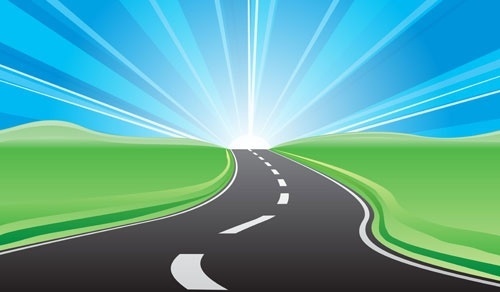 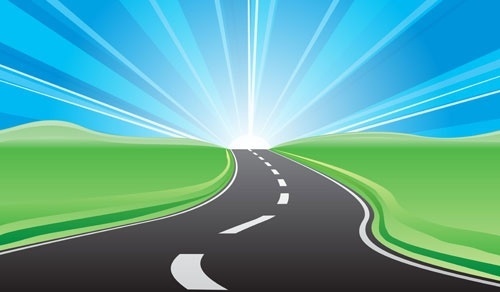 Quality of Education – Curriculum INTENT Subject Curriculum Road Map – Performing Arts  EnglishTerm 1Term 2Term 3Term 4Term 5Term 6Year 9 Introduction to Performing Arts.Choreography projectUnderstand and responding to stimuli.Theoretical and practical exploration of existing dance works.(Component 1 prep)Theoretical and practical exploration of existing dance works.(Component 1 prep)Component 1: Exploring the Performing Arts.Professional work 1Year 10 Component 1: Exploring the Performing ArtsProfessional work 2Component 1: Exploring the Performing ArtsProfessional work 3Completion of coursework for Component 1: Exploring the Performing ArtsCompletion of coursework for Component 1: Exploring the Performing ArtsComponent 2: Developing Skills and Techniques in the Performing ArtsComponent 2: Developing Skills and Techniques in the Performing ArtsYear 11Completion of Component 2: Developing Skills and Techniques in the Performing ArtsCreating a response to stimuli and clients’ briefs.(Component 3 prep)Component 3: Responding to a BriefComponent 3: Responding to a BriefCompletion of Component 3: Responding to a Brief